The Teen Advisory Board is a group of teen volunteers (Grades 6-12) that are passionate about improving the materials and services that the library system provides to the teens in our community. They will meet on a regular basis to discuss topics such as:Suggestions for books, movies, and TV shows to add to the library’s collectionPrograms and service for teensTeen Summer Reading ProgramsMembers will be required to attend at least one meeting every month (frequency and time/dates of meetings will be determined during the first meeting). They will also attend and lead teen library programs and act as ambassadors for the library by helping to spread the word about library programs and events.TAB members will be able to directly influence the services and programs that the library provides to teens and have the opportunity to work with library staff to plan and run their own programs. They will also gain community service hours and volunteer experience that they can list on a resume or college application.Interested teens can fill out a form online through our website or can grab a paper copy that they can drop off at EHFPL. Copies of the form will be available at EHFPL and can be printed off our website.The date/time of the first meeting will be sent in an email after a few applications have been collected, and will be based on the day/time the majority of applicants are available to meet.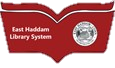 Teen Advisory board applicationAgeGradePhoneWhy do you want to be a part of the Teen Advisory Board?Why do you want to be a part of the Teen Advisory Board?Why do you want to be a part of the Teen Advisory Board?Why do you want to be a part of the Teen Advisory Board?What is your favorite book? Favorite genre?What is your favorite book? Favorite genre?What is your favorite book? Favorite genre?What is your favorite book? Favorite genre?What would you like to see occur at the library?What would you like to see occur at the library?What would you like to see occur at the library?What would you like to see occur at the library?Which days and times are you available to meet? (Please circle)Which days and times are you available to meet? (Please circle)Which days and times are you available to meet? (Please circle)Which days and times are you available to meet? (Please circle)Mon   Tues   Wed   Thurs   FriMon   Tues   Wed   Thurs   FriMon   Tues   Wed   Thurs   Fri4:00 – 6:00pm    5:00 – 7:00pm   6:00 – 8:00pmParent SignatureParent SignatureTeen SignatureTeen SignatureTeen Advisory board 